МЕРЫ БЕЗОПАСНОСТИ НА ЛЬДУ ВЕСНОЙ В ПЕРИОД ПАВОДКА И ЛЕДОХОДА	- переправляться через озеро в период ледохода;	- подходить близко к озеру в местах затора льда;	- стоять на обрывистом берегу, подвергающемуся разливу и обвалу;	- собираться  на мостиках,  плотинах и запрудах;	- приближаться к ледяным заторам;	- отталкивать льдины от берегов;	- измерять глубину озера или любого водоема;	- ходить по льдинам и кататься на них.	ШКОЛЬНИКИ! НЕ ВЫХОДИТЕ НА ЛЕД ВО ВРЕМЯ ВЕСЕННЕГО ПАВОДКА.	• Не стойте на обрывистых и подмытых берегах – они могут обвалиться.	• Когда вы наблюдаете за ледоходом с моста, нельзя перегибаться через перила и другие ограждения.	• Если вы оказались свидетелем несчастного случая на озере, то не теряйтесь, не убегайте домой, а громко зовите на помощь, взрослые услышат и смогут помочь.	• Будьте осторожны во время весеннего паводка и ледохода, не подвергайте свою жизнь опасности!В случае любого чрезвычайного происшествия, угрожающего жизни человека  обращайтесь в службу спасения  по телефону «112».  Отдел по делам ГО и ЧС, мобилизационной работе                                                                              Кировской районной администрации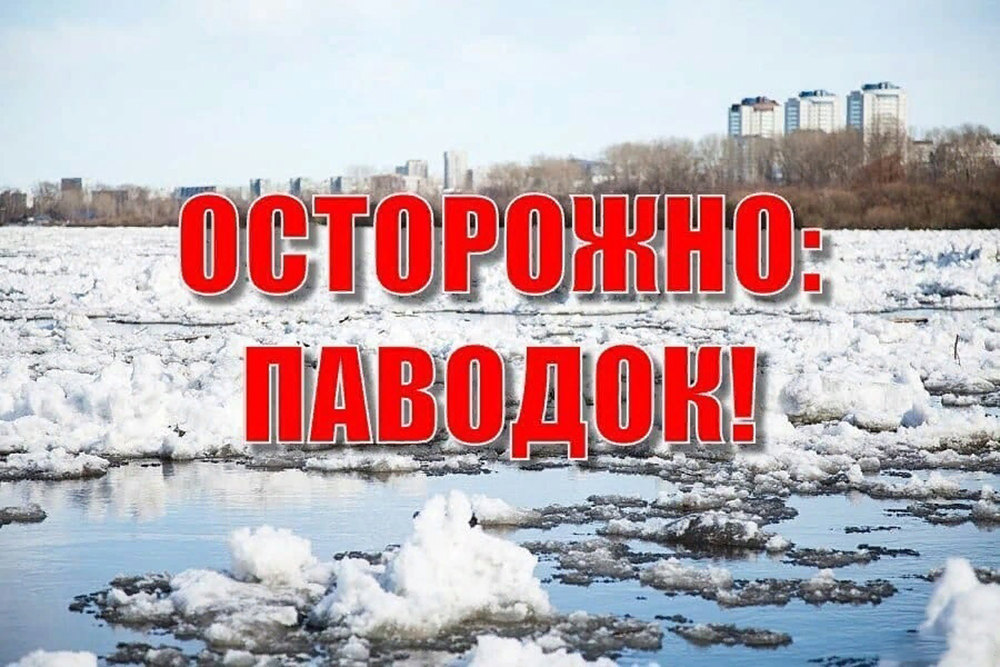         В период паводка повышается опасность выхода на лед водоемовПОЭТОМУ СЛЕДУЕТ ПОМНИТЬ:	- на весеннем льду легко провалится;	- быстрее всего процесс распада льда происходит у берегов;	- весенний лед, покрытый снегом, быстро превращается в рыхлую массу.В ПЕРИОД ВЕСЕННЕГО ПАВОДКА И ЛЕДОХОДА ЗАПРЕЩАЕТСЯ:	- выходить в весенний период на водоемы;